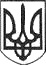 РЕШЕТИЛІВСЬКА МІСЬКА РАДАПОЛТАВСЬКОЇ ОБЛАСТІВИКОНАВЧИЙ КОМІТЕТРІШЕННЯ14 лютого  2020 року                                                                                       № 35Про взяття на квартирний облік осіб,  з числа дітей, позбавленихбатьківського піклуванняВідповідно  до пп. 2 ст. 30 Закону України „Про місцеве самоврядування в Україні”,  ст.ст. 39, 46 Житлового кодексу України,  ст. 33 Закону України „Про забезпечення організаційно-правових умов соціального захисту дітей-сиріт та дітей, позбавлених батьківського піклування”, рішення міської ради  від 10.12.2019 року  № 784-25-VII ,,Про добровільне приєднання територіальної громади сіл Каленики і Хрещате Калениківської сільської ради Решетилівського району Полтавської області до Решетилівської міської ради об’єднаної територіальної громади”, рішення виконавчого комітету Калениківської сільської ради від 09.04.2015 року № 11 „Про взяття на квартирний облік дитини, позбавленої батьківського піклування гр. М. ” та від 15.06.2018 року № 19 „Про взяття на квартирний облік дитини, позбавленої батьківського піклування гр. П.”, виконавчий комітет Решетилівської міської радиВИРІШИВ:1. Взяти на квартирний облік гр. М., **.**.**** р. н., яка проживає за адресою: с. ***** ***** району  та внести до списку позачергового отримання житла, як особу з числа дітей, позбавлених батьківського піклування з 09.04.2015 року.2. Взяти на квартирний облік гр. П., **.**.**** р. н., який проживає за адресою: с. ***** ***** району  та внести до списку позачергового отримання житла, як особу з числа дітей, позбавлених батьківського піклування з 15.06.2018 року.3. Рішення виконавчого комітету Калениківської сільської ради від 09.04.2015 року № 11 „Про взяття на квартирний облік дитини, позбавленої батьківського піклування гр. М.” та від 15.06.2018 року № 19 „Про взяття на квартирний облік дитини, позбавленої батьківського піклування гр. П.” вважати таким, що втратило чинність. Секретар міської ради                                                          О.А. Дядюнова	 Тищенко 2 13 80